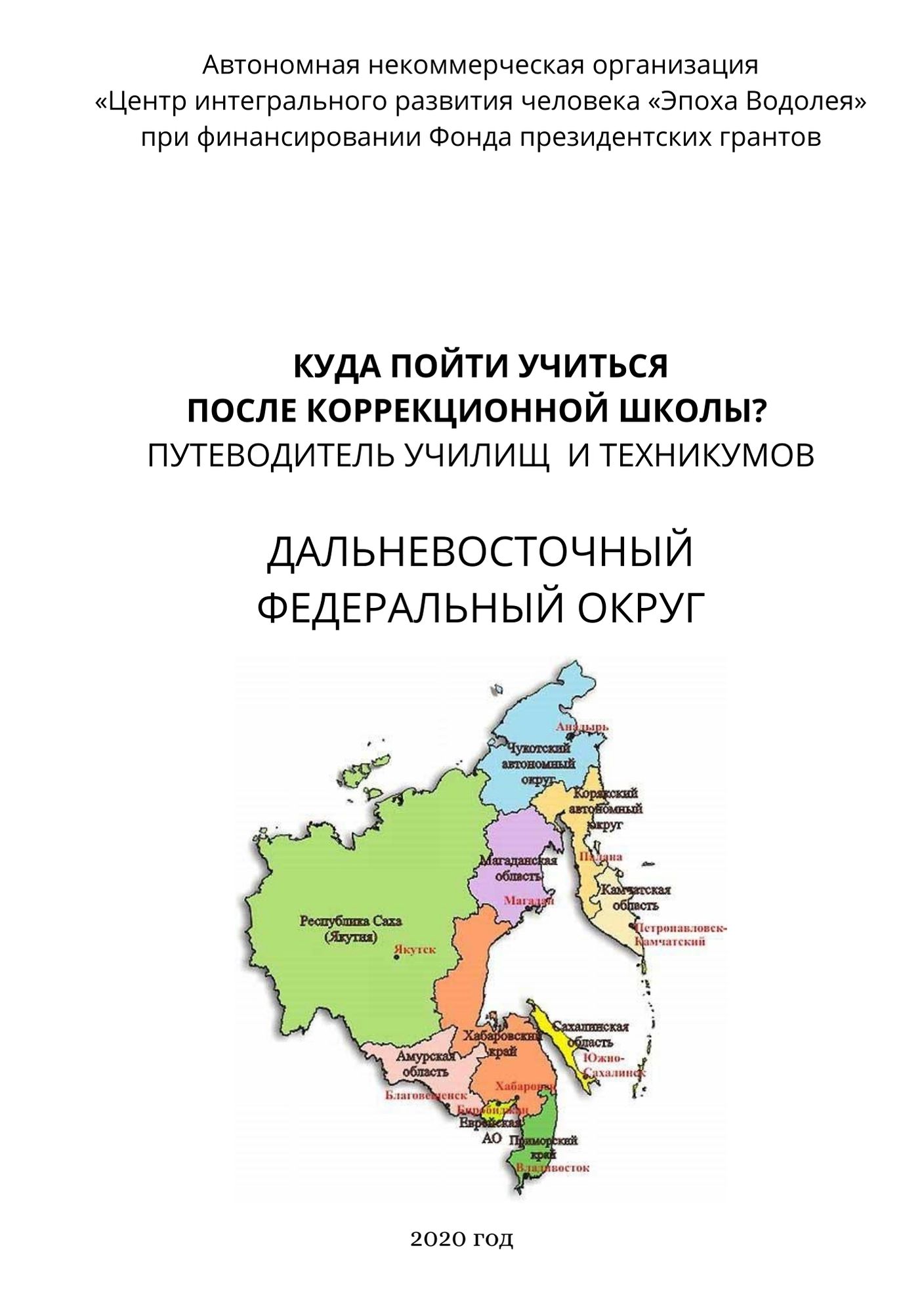 Издание создано в общественных интересах в рамках программы Поддержки семей с детьми с ограниченными возможностями здоровья в Оренбургской области, реализуемой АНО «Эпоха Водолея» при финансировании Фонда президентских грантов по договору №19-2-020360Составитель путеводителя Донсков А.В.АМУРСКАЯ ОБЛАСТЬГПОАУ «Райчихинский индустриальный техникум»676770, Амурская область, г.Райчихинск,  ул.Пионерская, 31 8 (41647) 23-0-56  ptl.2@mail.ruСайт: http://rayrit.ru/Профессии: щтукатур, швея, облицовочник-плиточникГПОАУ «Амурский колледж сервиса и торговли» 675011, Амурская область, г.Благовещенск,  ул.Б.Хмельницкого, 648 (4162) 52-63-43bltek@mail.ruСайт:www.amurkst.ruПрофессии: швея, обувщик по ремонту обуви, пекарьГПОАУ «Амурский колледж транспорта и дорожного хозяйства»675020, Амурская область, г.Благовещенск,  ул.Строителей, 1078 (4162) 42-52-34gounpoptl-1@mail.ruСайт:www.aktdh.ruПрофессии: маляр (строительный штукатур), штукатур, облицовщик-плиточник, столяр, плотникГПОАУ «Амурский аграрный колледж» 675011,Амурская область, г.Благовещенск,  ул.Красноармейская, 1618 (4162) 99-22-99bats@inbox.ruСайт:www.amak-bl.ruПрофессии: швея, повар, рабочий плодоовощного хранилищаГПОАУ «Амурский технический колледж»676450, Амурская область, г.Свободный, пер.Механический, 18 (41643) 5-72-96gounpopl8@mail.ruСайт:www.ptl3.ruПрофессии: повар, штукатурРЕСПУБЛИКА БУРЯТИЯГБПОУ "Бурятский республиканский информационно-экономический техникум" 670047 Республика Бурятия, г. Улан-Удэ, ул. Павлова, 68 8 (3012) 37-18-71pl768@mail.ruСайт: https://briet.buryatschool.ru/Профессии: штукатур, поварГБПОУ "Байкальский многопрофильный колледж"670033, Республика Бурятия, г. Улан-Удэ, ул. Пищевая, 10 8(3012) 48-06-48, 8(3012) 48-05-07bmk03rb@mail.ruСайт: бмк03.рфПрофессии: изготовитель мясных полуфабрикатов, швеяГАПОУ РБ «Республиканский многоуровневый колледж» 670002, Республика Бурятия, г. Улан-Удэ, ул. Гвардейская, д. 1а 8 (3012) 44-39-44rmc03@yandex.ruСайт: http://rmcrb.ru/            Профессии: портнойГАПОУ РБ "Политехнический  техникум"
671247, Республика Бурятия, Кабанский район, п. Селенгинск, мкрн.Солнечный, 42 8(30138)-73-9-52sel-politeh@mail.ruСайт: http://sel-politeh.ruПрофессии: поварЕВРЕЙСКАЯ АООГПОБУ «Политехнический техникум» 679006 Еврейская автономная область, г. Биробиджан, ул. Косникова, 1в 8 (42622)48-0-08politeh79@post.eao.ruСайт: politeheao.ruПрофессии: штукатур, маляр строительный; облицовщик плиточникЗАБАЙКАЛЬСКИЙ КРАЙГПОУ «Забайкальский техникум профессиональных технологий и сервиса»672030, г. Чита, ул. Труда, 14830222396014zabtehn@mail.ruСайт: http://забтех.рф/Профессии: швея, столяр строительный, штукатур, повар, облицовщик плиточник, кондитер, почтальон, горничнаяГОУ "Первомайское многопрофильное училище"673390, Забайкальский край, Шилкинский район, пгт. Первомайский, ул.Строительная, 28 (30262) 4-20-50gou_pu15_00@mail.ruСайт: pmu75.ruПрофессии: штукатурГПОУ «Кемеровский профессионально-технический техникум»:674673, г.Краснокаменск, ул.Молодежная 15 8(3842) 37-80-24kptt2006@mail.ruСайт: www.pu34.edusite.ru,Професии: швея, контролер банка, мастер по ремонту и обслуживанию автомобиля, оператор процессов колбасного производства.ГПОУ  «Читинское торгово-кулинарное училище»672039. г. Чита, ул. Верхоленская, 14 8 (3022) 31-10-24byxgalterkyk@mail.ru Сайт: chtku.ruПрофесси: повар, пекарьКГПОБУ «Камчатский индустриальный техникум»п. Усть-Камчатск г. Вилючинск, ул. Школьная, 3а8 (4152) 42-18-11 obraz@kamgov.ruСайт: vil-kit.ruПрофессии: парикмахерКГПОБУ «Камчатский индустриальный техникум» п. Ключи684414 Камчатский край, Усть-Камчатский район, п. Усть-Камчатск ул. Ленина д.113 
8 (4153) 42-57-66 
py13@mail.ru 
Сайт: http://www.filial.vil-kit.ruПрофессии: продавец продовольственных товаровМАГАДАНСКАЯ ОБЛАСТЬМОГАПОУ "Горно-строительный колледж" 685000, г.Магадан, ул.Гагарина, д.568 (4132) 65-33-60magadan_PU3@mail.ru Сайт: http://pu3magadan.ru/Профессии: плотник, маляр строительный, слесарь-сантехник, облицовщик- плиточникМОГАПОУ «Технологический колледж» 685000, г. Магадан, ул. Пролетарская, д. 33, корп. 2
8 (4132) 62-36-07pu-7-magadan@rambler.ruСайт: https://tk.mag.eduru.ru/Профессии: модистка головных уборов, обувщик по ремонту обуви, портнойГКОУ для обучающихся по адаптированным образовательным программам «Магаданский областной центр образования № 1» 685000, г.Магадан, ул.Лукса, д.8а 8 (4132) 65-07-51sksch19@yandex.ruСайт: https://гкоумоцо1.рф/Профессии: Оператор ЭВМ, вязальщица трикотажных изделий, переплетчик, швея.ГКОУ для обучающихся по адаптированным образовательным программам «Магаданский областной центр образования № 2» 685918, п.Ола, ул.Ленина, д.54а8 (41341) 2-59-55kor_shkola@list.ruСайт: https://moco-ola.magadanschool.ru/Профессии: швея, штукатур, маляр, столярПРИМОРСКИЙ КРАЙКГБПОУ «Черниговский сельскохозяйственный колледж»692342  г.Арсеньев, ул. Мира, 11 8 (42351) 25-0-82obraz32@mail.ruСайт: https://hpu52.ru/Профессии: повар, слесарь по ремонту автомобилей, официант, слесарь по ремонту    с/х машин и оборудования, рабочий зелёного хозяйства КГБПОУ «Спасский политехнический колледж»692238, Приморский край г. Спасск-Дальний, ул. Красногвардейская, д. 1188 (42352) 2-75-13npo.pu29upr@rambler.ru Сайт http://spasskprof.ru/Профессии: штукатур, маляр, поварРЕСПУБЛИКА САХА (ЯКУТИЯ)Средние профессиональные учебные заведения для выпускников коррекционных школ отсутствуют.САХАЛИНСКАЯ ОБЛАСТЬГБПОУ «Сахалинский горный техникум»      694910, Сахалинская область, г. Шахтерск, ул. Интернациональная, 16      8 (42432) 3-24-99      pu-19©mail.ru       Сайт: http://sgt.edusite.ru/      Профессии: маляр строительныйГБПОУ «Сахалинский политехнический центр № 1»694420, Сахалинская область, г. Александровск-Сахалинский, ул. Рабочая, 78 (42434) 4-32-73pu10©yandex.ru Сайт: http://sakhpc1.ru/Профессии: малярГБПОУ «Сахалинский политехнический центр № 2»694400, пгт. Тымовское, ул. Советская, 48 (42447) 21636pryemnaya_1©mail.ruСайт: http://spc2.ruПрофессии: рабочий зеленого строительства, швеяГБПОУ «Сахалинский политехнический центр № 5»694760, Сахалинская область, г. Горнозаводск, ул. Советская, 78 (42436) 9-87-38pu-5©yandex.ruСайт: https://спц5.рф/Профессии: кухонный рабочийХАБАРОВСКИЙ КРАЙКГБПОУ «Амурский политехнический техникум»682644 Хабаровский край, г. Амурск, пр. Строителей, д. 47,8 (42142) 3 65 23ap47d@edu.27.ruСайт: https://ap47.ru/Профессии: поварКГБПОУ «Комсомольский-на-Амуре колледж технологий и сервиса»681032 г. Комсомольск-на-Амуре, ул. Гамарника, д. 168 (4217) 53-02-22tlpkms@mail.ruСайт: http://knacits.ru/Профессии: штукатур, облицовочник-плиточник, столяр строительный, повар, швея, кухонный рабочийКГБПОУ «Николаевский-на-Амуре промышленно-гуманитарный техникум»682462 Хабаровский край, г. Николаевск-на-Амуре, ул. Попова, д. 24,8 (42135) 2-75-39prof@npgt.ruСайт: http://npgt.ru/Профессии: штукатур, столяр сроительныйКГБПОУ «Солнечный промышленный техникум»682711 Хабаровский край, Солнечный район, п.Солнечный, ул.Ленина, д. 118 (42146) 2-25-15,solpromtehc@mail.ruСайт: http://soln-prom-tehn.ru/Профессии: повар, пекарьКГБПОУ «Хабаровский промышленно-экономический техникум»680006 г. Хабаровск, ул. Краснореченская, д.145,8 (4212) 54-43-59Khpet@mail.ruСайт: http://khpet27.ru/Профессии: монтажник по монтажу стальных и железобетонных конструкций,  маляр строительный, облицовщик-плиточник, оператор ЭВМ, плотник, рабочий зеленого строительства, рабочий по комплексному обслуживанию и ремонту зданий, слесарь строительныйЧУКОТСКИЙ АВТОНОМНЫЙ ОКРУГГАПОУ ЧАО «Чукотский полярный техникум поселка Эгвекинот»689202 Чукотский автономный округ, Иультинский район, пгт. Эгвекинот, ул. Рынтыргина, дом 28 (42722) 6-90-31chptegvekinot@mail.ruСайт: http://chptegvekinot.edusite.ru/Профессии: маляр,вышивальщица, швея, слесарь механосборочных работ, облицовщик плиточник.